    Dennis Crooks Fish Merchants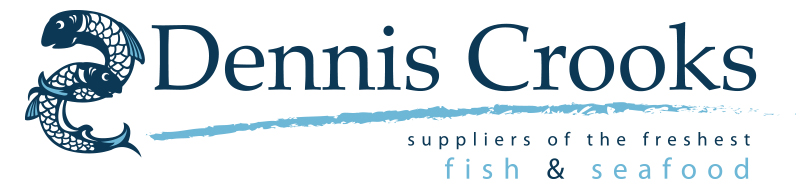 Whitby Business ParkFairfield WayWhitbyNorth YorkshireYO22 4PUApplication for a credit accountApplication for a credit accountApplication for a credit accountApplication for a credit accountApplication for a credit accountApplication for a credit accountApplication for a credit accountBusiness Contact InformationBusiness Contact InformationBusiness Contact InformationBusiness Contact InformationBusiness Contact InformationBusiness Contact InformationBusiness Contact InformationName & Position:                                                                  Name & Position:Name & Position:                                                                  Name & Position:Name & Position:                                                                  Name & Position:Name & Position:                                                                  Name & Position:Name & Position:                                                                  Name & Position:Name & Position:                                                                  Name & Position:Name & Position:                                                                  Name & Position:Company name:Company name:Company name:Company name:Company name:Company name:Company name:Phone:Fax:Fax:Fax:Fax:E-mail:E-mail:Registered company address:Registered company address:Registered company address:Registered company address:Registered company address:Registered company address:Registered company address:City:City:City:City:City:County:Post Code:Date business commenced:Date business commenced:Date business commenced:Date business commenced:Date business commenced:Date business commenced:Date business commenced:Sole proprietorship:Sole proprietorship:Partnership:Partnership:Partnership:Corporation:Other:Business InformationBusiness InformationBusiness InformationBusiness InformationBusiness InformationBusiness InformationBusiness InformationPrimary business address:Primary business address:Primary business address:Primary business address:Primary business address:Primary business address:Primary business address:City:City:City:County:County:County:Post Code:How long at current address?How long at current address?How long at current address?How long at current address?How long at current address?How long at current address?How long at current address?Telephone:Fax:Fax:E-mail:E-mail:E-mail:E-mail:Bank name:Bank name:Bank name:Bank name:Bank name:Bank name:Bank name:Bank address:Bank address:Bank address:Phone:Phone:Phone:Phone:City:City:City:County:County:County:Post Code:Bank Account Name:Bank Account Name:Bank Account Name:Current Bank Account number:Current Bank Account number:Current Bank Account number:Current Bank Account number:trade references (3 Required)trade references (3 Required)trade references (3 Required)trade references (3 Required)trade references (3 Required)trade references (3 Required)trade references (3 Required)Company name:Company name:Company name:Company name:Company name:Company name:Company name:Address:Address:Address:Address:Address:Address:Address:City:City:City:City:County:County:Post Code:Phone:Fax:Fax:Fax:E-mail:E-mail:E-mail:Type of account:Type of account:Type of account:Type of account:Type of account:Type of account:Type of account:Company name:Company name:Company name:Company name:Company name:Company name:Company name:Address:Address:Address:Address:Address:Address:Address:City:City:City:City:County:County:Post Code:Phone:Fax:Fax:Fax:E-mail:E-mail:E-mail:Type of account:Type of account:Type of account:Type of account:Type of account:Type of account:Type of account:Company name:Company name:Company name:Company name:Company name:Company name:Company name:Address:Address:Address:Address:Address:Address:Address:City:City:City:City:State:State:Post Code:Phone:Fax:Fax:Fax:E-mail:E-mail:E-mail:Type of account:Type of account:Type of account:Type of account:Type of account:Type of account:Type of account:Terms of AgreementTerms of AgreementTerms of AgreementTerms of AgreementTerms of AgreementTerms of AgreementTerms of AgreementPayment must be received in full within 14 working days of receiving your statement.By submitting this application, you authorize Dennis Crooks fish merchants to make inquiries into the banking and business/trade references that you have supplied.Credit terms to be agreed.Payment must be received in full within 14 working days of receiving your statement.By submitting this application, you authorize Dennis Crooks fish merchants to make inquiries into the banking and business/trade references that you have supplied.Credit terms to be agreed.Payment must be received in full within 14 working days of receiving your statement.By submitting this application, you authorize Dennis Crooks fish merchants to make inquiries into the banking and business/trade references that you have supplied.Credit terms to be agreed.Payment must be received in full within 14 working days of receiving your statement.By submitting this application, you authorize Dennis Crooks fish merchants to make inquiries into the banking and business/trade references that you have supplied.Credit terms to be agreed.Payment must be received in full within 14 working days of receiving your statement.By submitting this application, you authorize Dennis Crooks fish merchants to make inquiries into the banking and business/trade references that you have supplied.Credit terms to be agreed.Payment must be received in full within 14 working days of receiving your statement.By submitting this application, you authorize Dennis Crooks fish merchants to make inquiries into the banking and business/trade references that you have supplied.Credit terms to be agreed.Payment must be received in full within 14 working days of receiving your statement.By submitting this application, you authorize Dennis Crooks fish merchants to make inquiries into the banking and business/trade references that you have supplied.Credit terms to be agreed.SignaturesSignaturesSignaturesSignaturesSignaturesSignaturesSignaturesDate:Date:Date:Date:Date:Date:Date: